ПРОЦЕДУРА ВНЕСУДЕБНОГО БАНКРОТСТВА ГРАЖДАНИНА:КОМУ И КАК ОНА МОЖЕТ ПОМОЧЬМосква, 2020Подготовлено при участии Национальной ассоциации специалистов по банкротству и управлению проблемными активами «Банкротный Клуб»ЧТО ТАКОЕ БАНКРОТСТВО?Под банкротством понимается ситуация, когда человек не может платить по своим долгам. Такой человек называется должником (или банкротом), а те, кому он должен – его кредиторами.Институт банкротства – только для добросовестных должников. Если человек может платить, но не хочет – он не банкрот. Чтобы заставить его заплатить, кредиторы могут обратиться в суд и впоследствии к судебному приставу.Банкротство – не преступление. Оно не стыдно и не позорно. Оно может случиться с каждым.Банкротство нередко наступает не по вине должника: увольнение, болезнь, авария, смерть близких и т.п.Чтобы решить свои проблемы, должник и кредиторы могут инициировать процедуру банкротства.Она может быть судебной и внесудебной.Обе процедуры банкротства (судебная и внесудебная) регулируются Федеральным законом от 26 октября 2002 г.№ 127-ФЗ «О несостоятельности (банкротстве)». Внесудебной процедуре в нем посвящен § 5 главы X.ОТЛИЧИЯ СУДЕБНОЙ И ВНЕСУДЕБНОЙ ПРОЦЕДУР БАНКРОТСТВАС КАКИМИ ДОЛГАМИ МОЖНО ВОСПОЛЬЗОВАТЬСЯ ПРОЦЕДУРОЙ ВНЕСУДЕБНОГО БАНКРОТСТВА?Гражданин вправе инициировать процедуру внесудебного банкротства, если общий размер долгов у гражданина составляет не менее 50 тыс. руб. и не более 500 тыс. руб. Если долги превышают этот размер, гражданин может воспользоваться только судебной процедурой банкротства.В указанный размер включаются в том числе долги:по займам и кредитам (включая сумму кредитаи начисленные проценты за пользование кредитом);по алиментам;по договорам поручительства(в том числе если основной должник, за которого дано поручительство, не допускал пока просрочки);по возмещению вреда жизни и здоровью;по налогам, сборам и другим обязательным платежам в бюджет.При этом не имеет значения, наступил или нет срок платежа, (имеется просрочка или нет). Не важно также, обращался или нет кредитор в суд (имеется или нет судебный акт о взыскании долга).В указанный размер не включаются долги по санкциям, в том числе пени, штрафы за просрочку платежа, проценты в соответствии со статьей 395 Гражданского кодекса и т.п.Указанный   размер    определяется    на   дату   подачи    заявления в МФЦ.Если должник не знает точный размер и состав своего долга, он вправе обратиться к кредитору с запросом о предоставлении этой информации.Информацию о долгах по налогам можно также получить в личном кабинете налогоплательщика на сайте Федеральной налоговой службы www.nalog.ru, по штрафам – на портале государственных услуг www.gosuslugi.ru, по   исполнительным   производствам   – на сайте Федеральной службы судебных приставов www.fssp.gov.ru.Нет смысла подавать заявление о внесудебном банкротстве, если по долгам истекли исковая давность либо срок для предъявления исполнительного листа к исполнению, поскольку по этим долгам кредитор и так не может взыскивать долг вопреки воле должника.ОКОНЧАНИЕ ИСПОЛНИТЕЛЬНОГО ПРОИЗВОДСТВА - УСЛОВИЕ ВОЗБУЖДЕНИЯ ПРОЦЕДУРЫ ВНЕСУДЕБНОГО БАНКРОТСТВАГражданин вправе инициировать процедуру внесудебного банкротства, если:в отношении него окончено исполнительное производство в связи с тем, что у него отсутствует имущество,на которое может быть обращено взыскание(то есть на основании пункта 4 части 1 статьи 46 Федерального закона от 2 октября 2007 года № 229-ФЗ«Об исполнительном производстве»);o после окончания исполнительного производствапо указанному выше основанию в отношении гражданина не было возбуждено новое исполнительное производство.Наличие      исполнительного      производства,       возбужденного до окончания другого исполнительного производства, не препятствует инициированию процедуры внесудебного банкротства.Информацию о наличии исполнительных производств и основании их окончания можно найти на сайте Федеральной службы судебных приставов www.fssp.gov.ru.КУДА И КАК ПОДАТЬ ЗАЯВЛЕНИЕ О ВНЕСУДЕБНОМ БАНКРОТСТВЕЗаявление о внесудебном банкротстве подается должником в МФЦ по месту его жительства или месту его пребывания.Заявление подается в письменном виде по форме, утвержденной приказом Министерства экономического развития Российской Федерации от 4 августа 2020 г. № 497.К заявлению прилагается список всех известных должнику кредиторов, составленный по форме, утвержденной приказом Министерства экономического развития Российской Федерации от 5 августа 2015 г. № 530:очень важно указать в нем в соответствии с формой сведения обо всех кредиторах (верные данныекредиторах и обязательствах перед ними), поскольку если кредитор или обязательство не будут указаныв этом списке, то в отношении долга перед кредитором процедура внесудебного банкротства не будет действовать;очень важно указать в нем корректные сведения о налогах, сборах и иных обязательных платежах (включая их точное наименование), поскольку в случае ошибок могут возникать споры по обязательствам;очень важно указать в нем правильный размер долга (недоимки по обязательным платежам), поскольку при указании его в меньшем размере (по сравнениюс реальным размером) сумма занижения не будет списана;МФЦ проверит соответствие заявителя установленным критериям и в случае подтверждения такого соответствия в течение 3 рабочих дней включит в Единый федеральный реестр сведений о банкротстве (далее – ЕФРСБ) сведения о возбуждении процедуры внесудебного банкротства. Посмотреть, включены ли туда такие сведения, можно на сайте ЕФРСБ www.fedresurs.ru. С этого момента официальноначнется процедура внесудебного банкротства, которая продлится 6 месяцев.ЧТО ПРОИСХОДИТ ВО ВРЕМЯ ПРОЦЕДУРЫ ВНЕСУДЕБНОГО БАНКРОТСТВАПриостанавливается   исполнение   исполнительных   документов по имущественным взысканиям с гражданина, за исключением требований:которые должник не указал в прилагавшемся к его заявлению списке кредиторов;о возмещении вреда, причиненного жизни или здоровью, о выплате заработной платы и выходного пособия,возмещении морального вреда, о взыскании алиментов;Это означает, что судебный пристав не сможет продавать имущество гражданина, а банк не сможет списывать деньги с его счетов.Прекращается начисление процентов и финансовых санкций по всем обязательствам гражданина, за исключением требований:которые должник не указал в прилагавшемся к его заявлению списку кредиторов;о возмещении вреда, причиненного жизни или здоровью, о выплате заработной платы и выходного пособия,возмещении морального вреда, о взыскании алиментов;Гражданин не имеет права в ходе процедуры совершать сделки по получению займов, кредитов, выдаче поручительств и иные обеспечительные сделки.Кредитор, указанный в прилагавшемся к заявлению должника списке кредиторов, вправе направить в органы, осуществляющие государственную регистрацию или иной учет (регистрацию) запрос о     наличии     зарегистрированных     (учтенных)      имущества или имущественных прав гражданина-должника   (напр.,   дачи или автомобиля).УЛУЧШЕНИЕ ИМУЩЕСТВЕННОГО ПОЛОЖЕНИЯ ГРАЖДАНИНА – ОСНОВАНИЕ ДЛЯ ПРЕКРАЩЕНИЯ ВНЕСУДЕБНОЙ ПРОЦЕДУРЫ БАНКРОТСТВАЕсли в   течение   срока   процедуры   внесудебного   банкротства в собственность гражданина поступит имущество (в результате оспаривания сделки, принятия наследства или получения в дар) или произойдет иное существенное изменение его имущественного положения, позволяющее полностью или в значительной части исполнить свои обязательства перед кредиторами, гражданин обязан в течение 5 рабочих дней уведомить об этом МФЦ.В течение 3 рабочих дней после этого МФЦ внесет в ЕФРСБ сведения о прекращении процедуры внесудебного банкротства.В таком случае гражданин может инициировать судебную процедуру банкротства, чтобы применить, например, процедуру реструктуризации долгов.Повторное инициирование процедуры внесудебного банкротства возможно будет только через 10 лет после такого прекращения.Если гражданин   не направит указанное уведомление в МФЦ, то кредиторы смогут инициировать процедуру судебного банкротства.После прекращения процедуры внесудебного банкротства снова будет возможно исполнительное производство и списание средств со счета в банке.ВВЕДЕНИЕ СУДЕБНОЙ ПРОЦЕДУРЫ БАНКРОТСТВА - ОСНОВАНИЕ ДЛЯ ПРЕКРАЩЕНИЯ ВНЕСУДЕБНОЙ ПРОЦЕДУРЫ БАНКРОТСТВАЕсли в   течение   срока   процедуры   внесудебного   банкротства в отношении гражданина будет введена судебная процедура банкротства, то внесудебная процедура будет прекращена путем внесения МФЦ сведений об этом в ЕФРСБ.Право инициировать судебную процедуру банкротства во время внесудебной имеет кредитор:не указанный в списке кредиторов, прилагавшемся к заявлению о внесудебном банкротстве;указанный в этом списке кредиторов, если имеет место любой из этих случаев:указание задолженности перед ним не в полном объеме, существенно влияющем на признание гражданина соответствующим критериям общего размера долга;обнаружение принадлежащих должнику имущества или имущественных прав, подлежащих государственной регистрации или иному учету (регистрации) (напр., дачи либо автомобиля);наличие вступившего в законную силу решения суда   по    поданному   таким   кредитором   иску о признании сделки должника недействительной;ненаправление должником в МФЦ уведомления об улучшении своего имущественного положения.ЗАВЕРШЕНИЕ ВНЕСУДЕБНОЙ ПРОЦЕДУРЫ БАНКРОТСТВА И СПИСАНИЕ ДОЛГОВПо истечении 6 месяцев со дня начала процедуры внесудебного банкротства МФЦ включает в ЕФРСБ сведения о ее завершении и с этого момента гражданин освобождается от своих долгов.Освобождение от долгов означает, что по этим долгам невозможно будет принудительное взыскание – пристав не сможет продавать имущество гражданина и банк не сможет списывать деньги со счета.Гражданин не освобождается от некоторых долгов, в частности:не указанных в списке кредиторов, прилагавшемся к заявлению о внесудебном банкротстве;возникших в период процедуры внесудебного банкротства;по возмещению вреда, причиненного жизни или здоровью;по выплате заработной платы и выходного пособия;по возмещению морального вреда;по уплате алиментов;о привлечении гражданина как контролирующего лица к субсидиарной ответственности;о возмещении гражданином убытков, причиненных им юридическому лицу, участником которого был или членом коллегиальных органов которого являлся гражданин, умышленно или по грубой неосторожности;о возмещении вреда имуществу, причиненного гражданином умышленно или по грубой неосторожности.Гражданин не освобождается от долгов, если:вступившим в законную силу судебным актом гражданин привлечен к уголовной или административнойответственности за неправомерные действия при банкротстве, преднамеренное или фиктивное банкротство;доказано, что при возникновении или исполнении обязательства гражданин действовал незаконно,в том числе совершил мошенничество, злостно уклонился от погашения кредиторской задолженности, уклонилсяот уплаты налогов и (или) сборов с физического лица, предоставил кредитору заведомо ложные сведенияпри получении кредита, скрыл или умышленно уничтожил имущество.НЕГАТИВНЫЕ ПОСЛЕДСТВИЯ ЗАВЕРШЕНИЯ ПРОЦЕДУРЫ ВНЕСУДЕБНОГО БАНКРОТСТВАПосле завершения в отношении гражданина процедуры внесудебного банкротства в отношении него вводится ряд ограничений и запретов:в течение 5 лет он не вправе принимать на себя обязательства по кредитным договорам и (или) договорам займа без указания на факт своего банкротства.в течение 3 лет он не вправе занимать должности в органах управления юридического лица, иным образом участвовать в управлении юридическим лицом;в течение 10 лет он не вправе занимать должности в органах управления кредитной организации, иным образом участвовать в управлении кредитной организацией;в течение 5 лет он не вправе занимать должности в органах управления страховой организации, негосударственного пенсионного фонда, управляющей компанииинвестиционного фонда, паевого инвестиционного фонда и негосударственного пенсионного фонда или микрофинансовой компании, иным образом участвовать в управлении такими организациями.Если гражданин был исключен из единого государственного реестра индивидуальных предпринимателей менее чем за один год до подачи заявления о внесудебном банкротстве, то он в течение 5 лет с даты завершения процедуры внесудебного банкротства:не может быть зарегистрирован в качестве индивидуального предпринимателя;не вправе осуществлять предпринимательскую деятельность, а также занимать должности в органах управления юридического лица, иным образом участвовать в управлении юридическим лицом.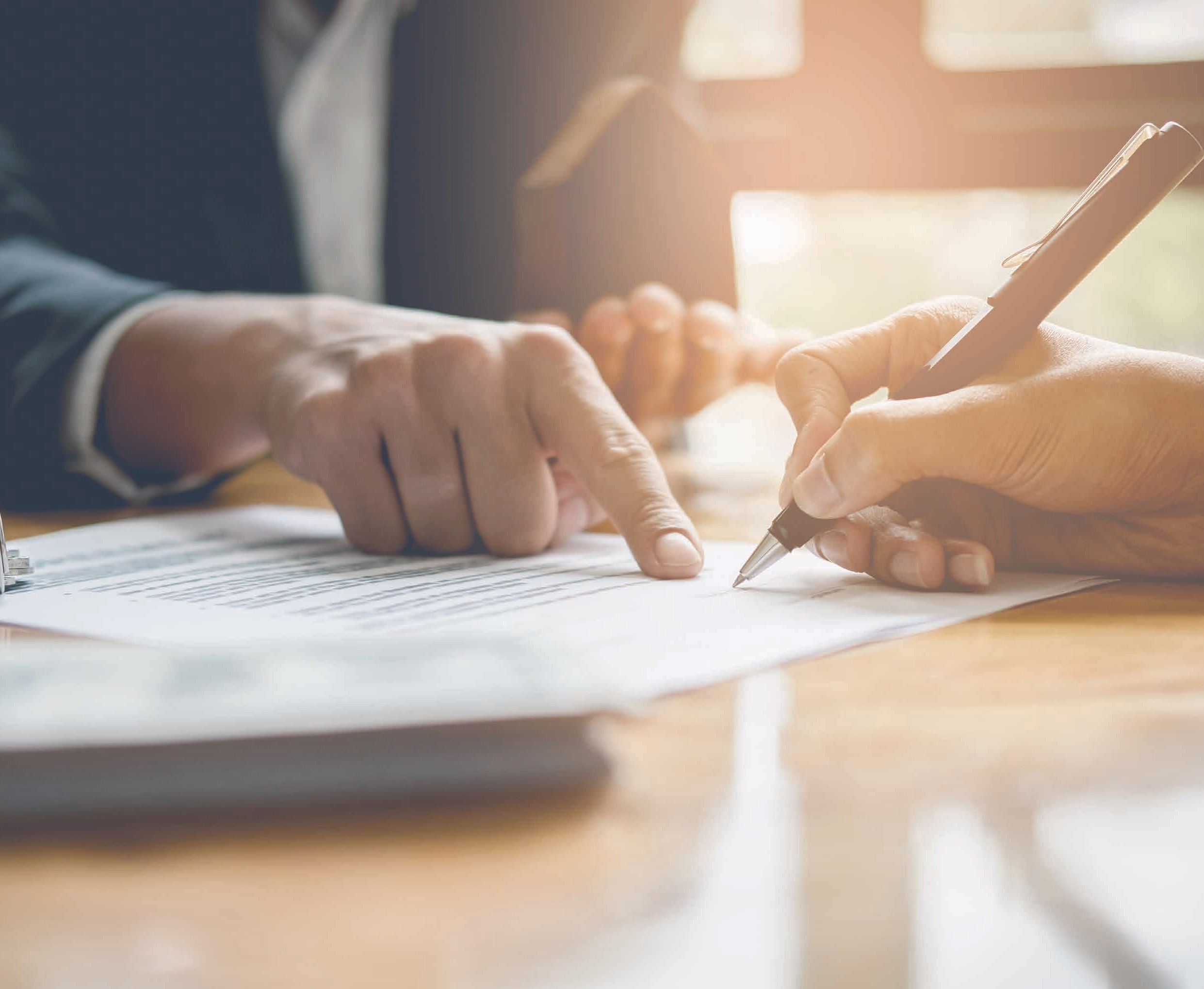 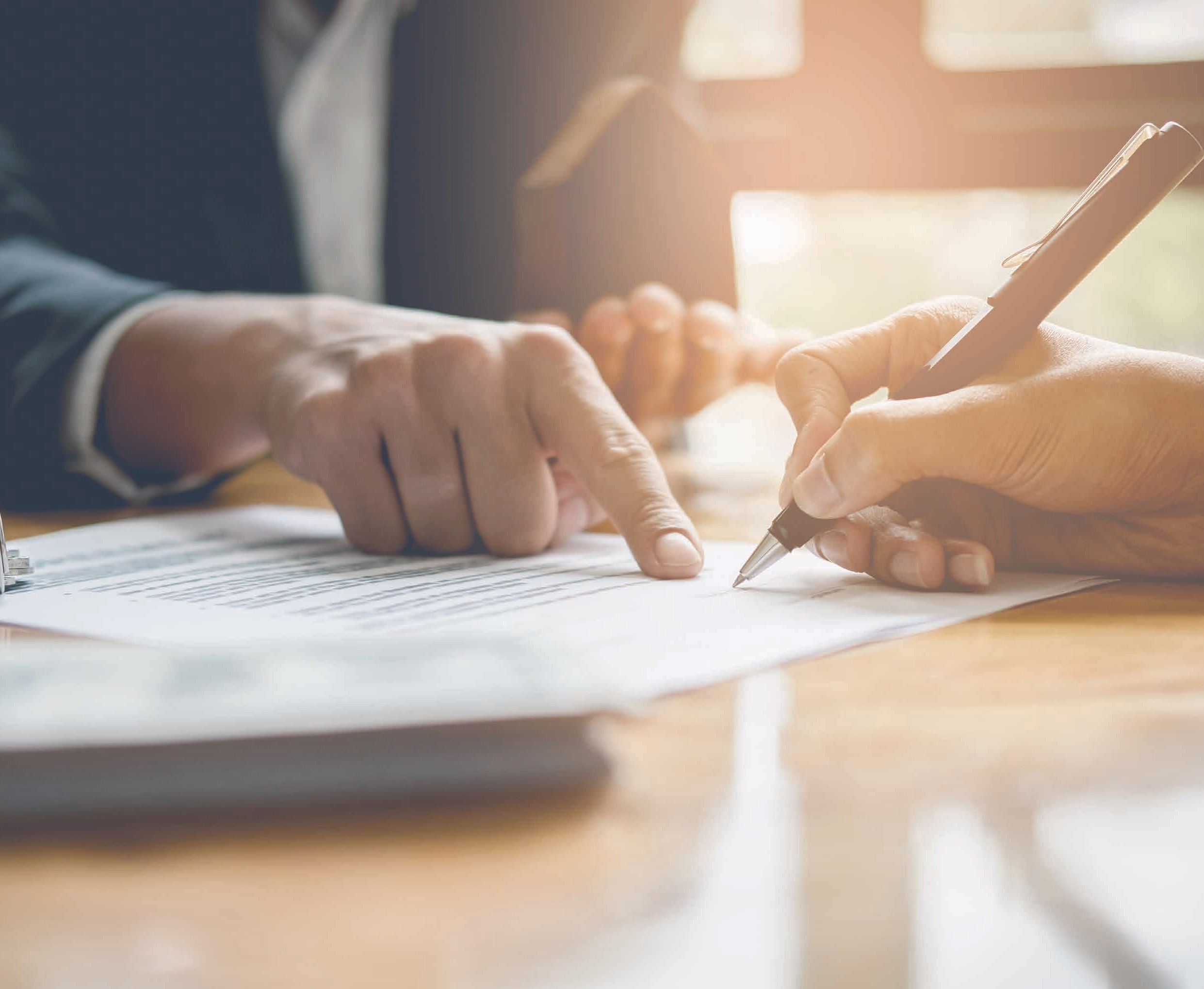 ВНЕСУДЕБНОЕ БАНКРОТСТВО ГРАЖДАНИНАПодготовлено при участии Национальной ассоциации специалистов по банкротству и управлению проблемными активами «Банкротный Клуб»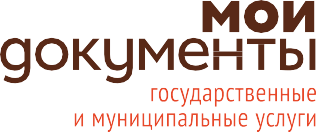 Институт развития МФЦ Фонда «Центр стратегических разработок»ЧТО ТАКОЕ ПРОЦЕДУРА ВНЕСУДЕБНОГО БАНКРОТСТВА?КАКИЕ ДОЛГИ МОЖНО СПИСАТЬ ЧЕРЕЗ ПРОЦЕДУРУ ВНЕСУДЕБНОГО БАНКРОТСТВА? ОБЩИЙ РАЗМЕР ДОЛГОВ: ОТ 50 000 ДО 500 000 РУБ.БАНКРОТСТВО — ситуация, когда человек не может платить по своим долгам. Он признается должником (или банкротом), а те, кому он должен, — его кредиторами.		  ВКЛЮЧАЮТСЯ ДОЛГИпо займам и кредитам (включая сумму кредита и начисленные проценты за пользование кредитом);по алиментам;по договорам поручительства;по возмещению вреда жизни и здоровью;по налогам, сборам и другим обязательным платежам в бюджет. ПРИ ЭТОМ НЕ ИМЕЕТ ЗНАЧЕНИЯ:имеется просрочка или нет;обращался кредитор в судБанкротство — не преступление. Оно ФЕДЕРАЛЬНЫЙ ЗАКОН ОТ 26.10.2002 Г. № 127-ФЗ«О НЕСОСТОЯТЕЛЬНОСТИ (БАНКРОТСТВЕ)»ПАРАМЕТР	СУДЕБНАЯ ПРОЦЕДУРА	ВНЕСУДЕБНАЯ ПРОЦЕДУРАМесто обращения	Арбитражный суд	Многофункциональный центрРАЗМЕР ДОЛГОВ ОПРЕДЕЛЯЕТСЯ НА ДАТУ ПОДАЧИ ЗАЯВЛЕНИЯ В МФЦУЗНАТЬ ТОЧНУЮ ИНФОРМАЦИЮ О ДОЛГАХ МОЖНО			Размер оплаты	300 руб. – госпошлина,25 тыс. руб. — вознаграждение арбитражного управляющего, допрасходы(далее – МФЦ) БесплатноПО НАЛОГАМна сайте ФНС России www.nalog.ruПО ШТРАФАМна портале «ГОСУСЛУГИ» www.gosuslugi.ruПО ИСПОЛНИТЕЛЬНЫМ ПРОИЗВОДСТВАМна сайте ФССП www.fssp.gov.ruОБРАТИТЬСЯК КРЕДИТОРУ С СООТВЕТСТВУЮЩИМ ЗАПРОСОМОграничения по размеру долговДля подачи заявления должником — нетОбщий размер долгов — от 50 до 500 тыс. руб.Если по долгам истекли исковая давность либо срок для предъявления испол- нительного листа к исполнению, нет смысла подавать заявление о внесудебном банкротстве.1 ФЗ от 02.10. 2007 г.№ 229-ФЗ«Об исполнительном производстве»(п. 4 ч. 1 ст. 46)Необходимость наличия постановления об окон- чании исполнительного производстваНет	ДаНАЧАЛО ПРОЦЕДУРЫ ВНЕСУДЕБНОГО БАНКРОТСТВА ВОЗМОЖНО ТОЛЬКО ПОСЛЕОКОНЧАНИЯ ИСПОЛНИТЕЛЬНОГО ПРОИЗВОДСТВА в связи с тем, что у гражданина отсутствует имущество, на которое может быть обращено взыскание1 и если после окончания исполнительного производства не было возбуждено новое исполни- тельное производство.Информация о наличии исполнительных про-Длительность процедуры	От нескольких месяцев до нескольких летРовно 6 месяцевизводств и основании их окончания — см. сайт ФССП www.fssp.gov.ru.Внесудебное банкротство гражданина	                                                                                                                                                                                                                                                                               Внесудебное банкротство гражданина	2КУДА И КАК ПОДАТЬ ЗАЯВЛЕНИЕ О ВНЕСУДЕБНОМ БАНКРОТСТВЕ?В МФЦ ПО МЕСТУ ЕГО ЖИТЕЛЬСТВА ИЛИ МЕСТУ ЕГО ПРЕБЫВАНИЯЧТО ПРОИСХОДИТ ВО ВРЕМЯ ПРОЦЕДУРЫ ВНЕСУДЕБНОГО БАНКРОТСТВА?ПРИОСТАНОВЛЕНИЕ ИСПОЛНЕНИЯ ИСПОЛНИТЕЛЬНЫХ ДОКУМЕНТОВЗА ИСКЛЮЧЕНИЕМ ТРЕБОВАНИЙНУЖНО ПРЕДОСТАВИТЬзаявление в письменном виде2 и список всех известных кредиторов, составленный по определенной форме3	ПРОВЕРЬТЕ ВНИМАТЕЛЬНО КОРРЕКТНОСТЬ СВЕДЕНИЙ:Утв. приказом Минэкономразвития России от 04.08.2020 № 497Утв. приказом Минэкономразвития России от 05.08. 2015 № 530о возмещении вреда, причиненного жизни или здоровью,o выплате заработной платы и выходного пособия, о возмещении морального вреда, о взыскании алиментов;которые должник не указал в прилагавшемся к его заявлению списке кредиторов.Судебный пристав не может продавать имущество,банк не может списывать деньги со счетов,прекращается начисление процентов и финансовых санкций по всем обязательствам (за исключением вышеуказанных требований).Нельзя получать кредиты, займы, выдавать поручи- тельства, участвоватьв обеспечительных сделкахКредитор, указанныйв заявлении, может на-править в регистрирую- ОБО ВСЕХКРЕДИТОРАХ НАЛОГАХ, СБОРАХ И ИНЫХ ОБЯЗАТЕЛЬНЫХ ПЛАТЕЖАХ(ВКЛЮЧАЯ О ПРАВИЛЬНОМ РАЗМЕРЕ ДОЛГАПРЕКРАЩЕНИЕ  ВНЕСУДЕБНОЙщие права собственности ведомства запрос о нали-ИХ ТОЧНОЕ НАИМЕНОВАНИЕ)МФЦ ПРОВЕРИТ СООТВЕТСТВИЕ ЗАЯВИТЕЛЯ УСТАНОВЛЕННЫМ КРИТЕРИЯМПРОЦЕДУРЫ  БАНКРОТСТВАВ СВЯЗИ С УЛУЧШЕНИЕМ ИМУЩЕСТВЕННОГО ПОЛОЖЕНИЯ ГРАЖДАНИНА- Если в течение 6 месяцев после подачи заявления произойдет существенное изменение имущественного положениячии имущественных прав гражданина-должника 3 РАБОЧИХ ДНЯ:включение в Единый федеральный реестр сведенийo банкротстве (далее – ЕФРСБ) сведений о возбуждении процедуры внесудебного банкротства (можно проверить на сайте ЕФРСБ www.fedresurs.ru)  6 МЕСЯЦЕВ:процедура внесудебного банкротствагражданина, позволяющее полностью или в значительной части исполнить свои обязательства перед кредиторами, ОН ОБЯЗАН В ТЕЧЕНИЕ 5 РАБОЧИХ ДНЕЙ УВЕДОМИТЬ ОБ ЭТОМ МФЦ.3 РАБОЧИХ ДНЯ: МФЦ внесет в ЕФРСБ сведения о прекращении процедуры внесудебного банкротства. Гражданин может инициировать судебную процедуру банкротства, чтобы применить, например, процедуру реструктуризации долгов.Повторное инициирование процедуры внесудебного банкротства возможно будет только через 10 лет после такого прекращения.Если гражданин не направит указанное уведомление в МФЦ, то кредиторы смогут ини- циировать процедуру судебного банкротстваВ СВЯЗИ С ВВЕДЕНИЕМ СУДЕБНОЙ ПРОЦЕДУРЫ БАНКРОТСТВА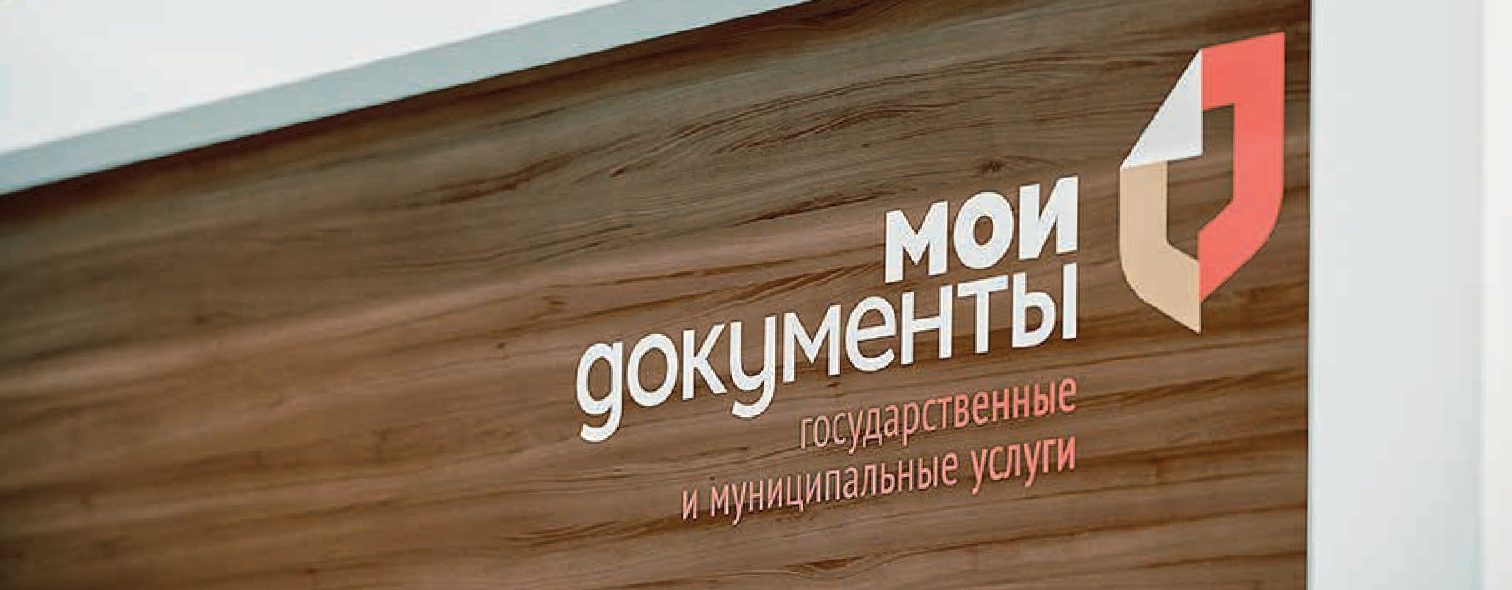 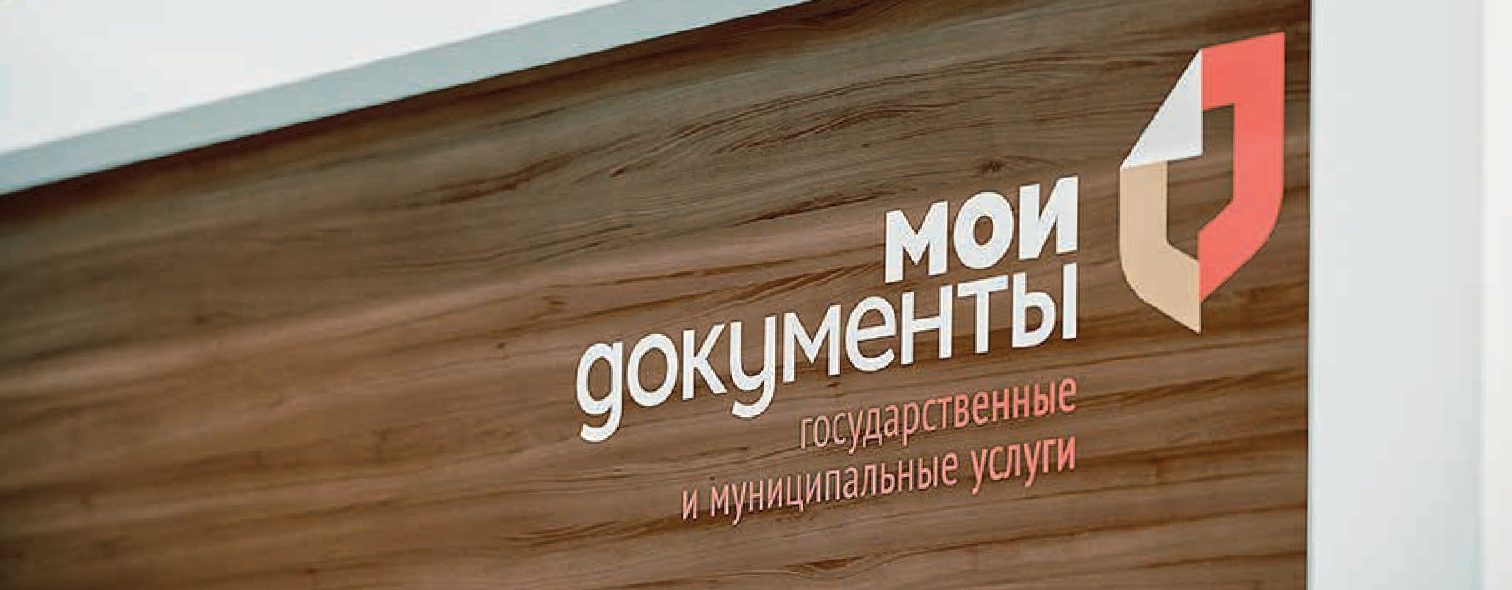 Если в течение срока процедуры внесудебного банкротства в отношении гражданина будет введена судебная процедура банкротства, то внесудебная процедура будет прекращена путем внесения МФЦ сведений об этом в ЕФРСБ.КРЕДИТОР может инициировать судебную процедуру банкротства во время внесудебной, если онне указан в списке кредиторов;указан в списке кредиторов, но долг указан не в полном объеме;обнаружилось принадлежащее должнику имущество;вступило в законную силу решение суда по иску о признании сделки должника недействительной;должник не направил в МФЦ уведомление об улучшении своего имущественного положения Внесудебное банкротство гражданина  	Внесудебное банкротство гражданина	4ЗАВЕРШЕНИЕ ВНЕСУДЕБНОЙ ПРОЦЕДУРЫ БАНКРОТСТВА И СПИСАНИЕ ДОЛГОВ6 МЕСЯЦЕВ	МФЦ включает сведения о гражданине в ЕФРСБ и гражданин освобождается отдолгов.ЧАСТЬ ДОЛГОВ НЕ СПИСЫВАЕТСЯ:по возмещению вреда, причиненного жизни или здоровью;по выплате заработной платы и выходного пособия;по возмещению морального вреда;по уплате алиментов;по субсидиарной ответственности как контролирующего лица;по возмещению убытков, причиненных юрлицу умышленно или по грубой неосторожности;НАДО БУДЕТ ПЛАТИТЬ ДОЛГ, ЕСЛИвступил в законную силу судебный акт о привлечении гражданина к уголовной или административной ответственности за неправомерные действия при банкротстве, преднамеренное или фиктивное банкротство; Пристав не сможет продать имущество гражданина и банк не сможет списы-вать деньги со счета.по возмещению вреда имуществу, причиненного умышленно или по грубой неосторожности;не указанные в списке кредиторов при подаче заявления на внесудебное банкротство;возникшие в период процедуры внесудебного банкротства.доказано, что гражданин действовал незаконно, совершил мошенничество, скрыл или умышленно уничтожил имущество и т.п.ПОСЛЕДСТВИЯ ЗАВЕРШЕНИЯ ПРОЦЕДУРЫ ВНЕСУДЕБНОГО БАНКРОТСТВА5 ЛЕТнельзя брать кредит без указания на факт своего банкротства3 ГОДАнельзя участвоватьв управлении юрлицом10 ЛЕТнельзя участвовать в управлении кредитной организацией5 ЛЕТнельзя занимать должности в органах управления страховой организации, негосударственного пенсионного фонда, управляющей компании инвестиционного фонда, паевого инвестиционного фонда и негосударственного пенсионного фонда или микрофинансовой компании, иным образом участвовать в управлении такими организациями5 ЛЕТнельзя зарегистрироваться как ИП, осуществлять предприниматель- скую деятельность, а также участвовать в управлении юрлицом, если был статус ИП менее чем за один год до подачи заявленияo внесудебном банкротстве.5	Внесудебное банкротство гражданина	Внесудебное банкротство гражданина	6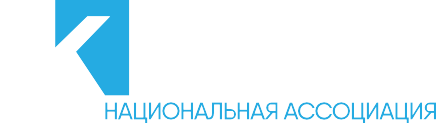 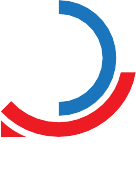 Подготовлено при участии Национальной ассоциации специалистов по банкротству и управлению проблемными активами«Банкротный Клуб»Фонд «Центр стратегических разработок»ПояснениеСудебная процедураВнесудебная процедуракуда за ней обращатьсяарбитражный судмногофунк- циональный центр(далее – МФЦ)сколько должнику нужно за нее заплатить300 руб. –государственная пошлина и 25 тыс. руб.вознаграждение арбитражногоуправляющего плюс дополнительные расходыбесплатноесть ли ограничения по размеру долговдля подачи заявления должником - нетобщий размер долгов должен составлятьот 50 до 500 тыс. руб.нужно ли постановление об окончанииисполнительного производства для возбуждения процедурынетдасколько длитсяот нескольких месяцев до нескольких летровно 6 месяцев